ПРАВОВОЙ  БЮЛЛЕТЕНЬМУНИЦИПАЛЬНОГО ОБРАЗОВАНИЯЭНЕРГЕТИКСКИЙ ПОССОВЕТ№ 08 (49)от «01» июля 2022п. Энергетик2022 годОГЛАВЛЕНИЕI РАЗДЕЛРЕШЕНИЯ СОВЕТА ДЕПУТАТОВ МУНИЦИПАЛЬНОГО ОБРАЗОВАНИЯ ЭНЕРГЕТИКСКИЙ ПОССОВЕТ НОВООРСКОГО РАЙОНА ОРЕНБУРГСКОЙ ОБЛАСТИЧЕТВЕРТОГО СОЗЫВАРЕШЕНИЕ от 22.06.2022 № 92О внесении изменений в решение Совета депутатов муниципального образования Энергетикский поссовет Новоорского района Оренбургской области от 29.11.2021 № 52 «Об установлении налоговых ставок налога на имущество физических лиц в 2022 году»             На основании пункта 2 части 1 статьи 14 Федерального закона от 06.10.2003 №131-ФЗ «Об общих принципах организации местного самоуправления в Российской Федерации», руководствуясь Налоговым кодексом Российской Федерации, законом Оренбургской области от 12.11.2015 №3457/971-V-ОЗ «Об установлении единой даты начала применения на территории Оренбургской области порядка определения налоговой базы по налогу на имущество физических лиц исходя из кадастровой стоимости объектов налогообложения», статьями 5, 22, 27 Устава муниципального образования Энергетикский поссовет Новоорского района Оренбургской области, Совет депутатов муниципального образования Энергетикский поссовет Новоорского района Оренбургской области, Р Е Ш И Л:1. Внести изменения в решение Совета депутатов муниципального образования Энергетикский поссовет Новоорского района Оренбургской области от 29.11.2021 № 52 «Об установлении налоговых ставок налога на имущество физических лиц в 2022 году» (далее по тексту – Решение):1.1. Пункт 1 Решения изложить в новой редакции:«1. Установить и ввести в действие на территории муниципального образования Энергетикский поссовет Новоорского района Оренбургской области с 01 января 2022 года следующие  ставки налога на имущество физических лиц в зависимости от налоговой базы, исходя из кадастровой  стоимости:1.2. Дополнить Решение пунктом 2 следующего содержания:«2. На основании абзаца 3 пункта 3 статьи 56 Налогового кодекса Российской Федерации и абзаца 2 пункта 2 статьи 399 Налогового кодекса Российской Федерации освобождаются от уплаты налога:- несовершеннолетние дети, не имеющие родителей или имеющие родителей пенсионеров;- родители, имеющие детей-инвалидов;- приемные и опекунские семьи, имеющие на воспитании трех и более детей.Предоставить льготу в уплате налога на имущество физических лиц в размере 50 %:- многодетным семьям;- молодым семьям, пользующимся ипотечным кредитованием.»1.3. Пункты 2-4 Решения считать соответственно пунктами 3-5.2. Настоящее решение вступает в силу не ранее чем по истечении одного месяца со дня его официального опубликования.3. Опубликовать данное решение в   печатном  средстве массовой информации муниципального образования Энергетикский поссовет Новоорского района Оренбургской области «Правовой бюллетень муниципального образования Энергетикский поссовет» и разместить на официальном сайте администрации муниципального образования Энергетикский поссовет в сети  «Интернет».4. Контроль исполнения настоящего решения возложить на комиссию по бюджету, экономике, поселковому хозяйству и муниципальной собственности.1.2. РЕШЕНИЕ от 22.06.2022 № 93О внесении изменений в решение Совета депутатов муниципального образования Энергетикский поссовет Новоорского района Оренбургской области от 29.11.2021 № 51 «Об установлении налоговых ставок на земельный налог в 2022 году.В соответствии с главой 31 части второй Налогового Кодекса Российской Федерации, на основании пункта 2 части 1 статьи 14 Федерального закона от 06.10.2003 № 131-ФЗ «Об общих принципах организации местного самоуправления в Российской Федерации», руководствуясь статьями  5, 22, 27 Устава муниципального образования  Энергетикский поссовет Новоорского района Оренбургской области, Совет депутатов муниципального образования Энергетикский поссовет Новоорского района Оренбургской области,Р Е Ш И Л:1. Внести изменения в решение Совета депутатов муниципального образования Энергетикский поссовет Новоорского района Оренбургской области от 29.11.2021 № 51 «Об установлении налоговых ставок на земельный налог в 2022 году» (далее по тексту – Решение):1.1. Дополнить Решение пунктом 5 следующего содержания:«5. Льготы, установленные в соответствии со статьей 395 Налогового кодекса Российской Федерации на территории муниципального образования Энергетикский поссовет Новоорского района Оренбургской области действуют в полном объеме. 5.1. Дополнительно освобождаются от уплаты налога:- ветераны и инвалиды Великой Отечественной войны;- родители и супруги военнослужащих, погибших при исполнении служебных обязанностей;- органы местного самоуправления.5.2. Предоставить льготу в уплате земельного налога в размере 50 %:- лицам, получившим или перенесшим лучевую болезнь и другие заболевания, связанные с радиационным воздействием;- ветеранам и инвалидам боевых действий;- инвалидам с детства, а также инвалидам I и II групп.»1.2. Дополнить Решение пунктом 6 следующего содержания:«6. Налогоплательщики, имеющие право на налоговые льготы, в том числе в виде налогового вычета, установленные законодательством о налогах и сборах, представляют в налоговый орган по своему выбору заявление о предоставлении налоговой льготы, а также вправе представить документы, подтверждающие право налогоплательщика на налоговую льготу.Порядок и форма заявления предусмотрены в пункте 10 статьи 396 Налогового кодекса Российской Федерации.»1.3. Пункты 5-7 Решения считать соответственно пунктами 7-9.2. Настоящее решение вступает в силу не ранее чем по истечении одного месяца со дня его официального опубликования.3. Опубликовать данное решение в   печатном  средстве массовой информации муниципального образования Энергетикский поссовет Новоорского района Оренбургской области «Правовой бюллетень муниципального образования Энергетикский поссовет» и разместить на официальном сайте администрации муниципального образования Энергетикский поссовет в сети  «Интернет».4. Контроль исполнения настоящего решения возложить на комиссию по бюджету, экономике, поселковому хозяйству и муниципальной собственности.СОВЕТ ДЕПУТАТОВмуниципального образованияЭнергетикский поссоветНовоорского районаОренбургской области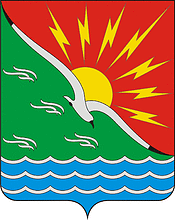 АДМИНИСТРАЦИЯмуниципального образованияЭнергетикский поссоветНовоорского районаОренбургской области№ п/пНаименованияСтр1.I РАЗДЕЛ – РЕШЕНИЯ СОВЕТА ДЕПУТАТОВ МУНИЦИПАЛЬНОГО ОБРАЗОВАНИЯ ЭНЕРГЕТИКСКИЙ ПОССОВЕТ НОВООРСКОГО РАЙОНА ОРЕНБУРГСКОЙ ОБЛАСТИ ЧЕТВЕРТОГО СОЗЫВА.41.1.РЕШЕНИЕ Совета депутатов муниципального образования Энергетикский поссовет Новоорского района Оренбургской области от 22.06.2022 № 92 «О внесении изменений в решение Совета депутатов муниципального образования Энергетикский поссовет Новоорского района Оренбургской области от 29.11.2021 № 52 «Об установлении налоговых ставок налога на имущество физических лиц в 2022 году».41.2.РЕШЕНИЕ Совета депутатов муниципального образования Энергетикский поссовет Новоорского района Оренбургской области от 22.06.2022 № 93 «О внесении изменений в решение Совета депутатов муниципального образования Энергетикский поссовет Новоорского района Оренбургской области от 29.11.2021 № 51 «Об установлении налоговых ставок на земельный налог в 2022 году».72.II РАЗДЕЛ – РАСПОРЯЖЕНИЯ И ПОСТАНОВЛЕНИЯ МУНИЦИПАЛЬНОГО ОБРАЗОВАНИЯ ЭНЕРГЕТИКСКИЙ ПОССОВЕТ НОВООРСКОГО РАЙОНА ОРЕНБУРГСКОЙ ОБЛАСТИ.-3.III РАЗДЕЛ - акты иных органов местного самоуправления муниципального образования Энергетикский поссовет Новоорского района Оренбургской области.-4.IV РАЗДЕЛ - официальные сообщения и материалы, в том числе информационного характера, о заседаниях Совета депутатов муниципального образования Энергетикский поссовет Новоорского района Оренбургской области, постоянных комиссий Совета депутатов муниципального образования Энергетикский поссовет Новоорского района Оренбургской области, публичных слушаниях, пресс-конференциях, «круглых столах», симпозиумах; информация о результатах рассмотрения органами местного самоуправления и должностными лицами депутатских запросов, и иная официальная информация.-Объекты налогообложенияСтавка налогаЖилые дома, части жилых домов, квартир, части квартир, комнат, объекты незавершенного строительства, в случае, если проектируемым назначением таких объектов является жилой дом; единые недвижимые комплексы, в состав которых входит хотя бы один жилой дом, гаражи и машино-места, в том числе расположенные в объектах налогообложения, указанных подпункте 2 пункта 2 статьи 406 Налогового кодекса Российской Федерации,  хозяйственные строения или сооружения, площадь каждого из которых не превышают 50 квадратных метров и которые расположены на земельных участках для ведения личного подсобного хозяйства, огородничества, садоводства или индивидуального жилищного строительства.0,3 процентаОбъекты налогообложения, включенные в перечень, определяемый в соответствии с пунктом 7 статьи 378.2 Налогового кодекса Российской Федерации, в отношении объектов налогообложения, предусмотренных абзацем вторым пункта 10 статьи 378.2 Налогового кодекса Российской Федерации, а также в отношении объектов налогообложения, кадастровая стоимость  каждого из которых превышает 300 миллионов рублей.2 процентаПрочие объекты налогообложения0,5 процентаПредседатель Совета депутатов                           муниципального образования                              Энергетикский поссовет                                       ________________    И.С. Заяц                        Глава муниципального образования Энергетикский поссовет  ______________  А.И. Дубов                                                                                        Председатель Совета депутатов                           муниципального образования                              Энергетикский поссовет                                       ________________    И.С. Заяц                        Глава муниципального образования Энергетикский поссовет  ______________  А.И. Дубов                                                                                        Учредитель: Администрация муниципального образования Энергетикский поссовет Новоорского района Оренбургской области.Редакция: Администрация муниципального образования Энергетикский поссовет Новоорского района  Оренбургской области.Главный редактор: Заместитель  главы муниципального образования Энергетикский поссовет Новоорского района Оренбургской области.Отпечатано в Администрации муниципального образования Энергетикский поссовет Новоорского района Оренбургской области 462803, Оренбургская область, Новоорский район, ул. Правдухина д. № 72.Тираж: 07 экземпляров.Телефон: 8 (35363) 4-33-62